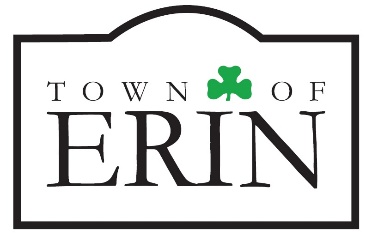 Dec. 15, 2023Town of Erin passes 2024 budgetThe 2024 Town of Erin capital and operating budgets and budgetary forecasts for 2025 to 2027 were passed by council during a regular council meeting Thursday.The capital and operating budgets combined total $42 million, and represents a tax increase of 3.0 per cent, or $29.48 on a $600,000 residential assessment. The final purposed 2024 budget contains the following highlights:   Completion of the Town’s Strategic Plan, 2024 – 2029  Fire Station No. 50 second floor renovation completion   Purchase of a tandem axle snowplow roll-off with attachments  Completion of a traffic consolidation study  Erin Tennis Club court surface replacement   Wood chipper replacement -30-